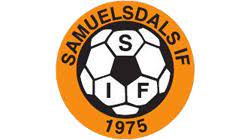 Prislista Samuelsdals IF P14 FotbollKaffe 			15 krFikabröd		15 krSaft			10 krSwish